Α Ν Α Κ Ο Ι Ν Ω Σ ΗΠαρουσίαση Διπλωματικής ΕργασίαςΧώρος: Διαδικτυακα στο σύνδεσμο 
https://authgr.zoom.us/j/9934982464?pwd=QU9YaTZnOVNlOEtVU1hxTExaMEpRZz09 Meeting ID: 993 498 2464Passcode: 849986Χρονος: Δευτέρα 19 Οκτωβρίου 2020, ώρα 17:30Kαλείστε να παρευρεθείτε 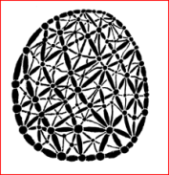 ΔΙΑΤΜΗΜΑΤΙΚΟ ΠΡΟΓΡΑΜΜΑ ΜΕΤΑΠΤΥΧΙΑΚΩΝ ΣΠΟΥΔΩΝ σταΔΙΚΤΥΑ και ΠΟΛΥΠΛΟΚΟΤΗΤΑΤΜΗΜΑ ΟΙΚΟΝΟΜΙΚΩΝ ΕΠΙΣΤΗΜΩΝΤΜΗΜΑ ΜΑΘΗΜΑΤΙΚΩΝΤΜΗΜΑ ΒΙΟΛΟΓΙΑΣΤΜΗΜΑ ΓΕΩΛΟΓΙΑΣΑΡΙΣΤΟΤΕΛΕΙΟ ΠΑΝΕΠΙΣΤΗΜΙΟ ΘΕΣΣΑΛΟΝΙΚΗΣ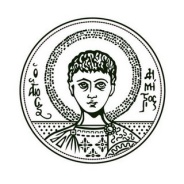 ΦοιτητήςΤίτλος  Εργασίας3-μελής ΕπιτροπήΜακρή ΑναστασίαΟι έφηβοι, το διαδίκτυο και τα προσωπικά δεδομέναΦαρμάκης Ν. (Ε)Αντωνίου Ι. Μπράτσας Χ.